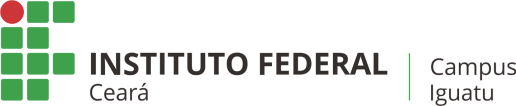 Semana de Integração – 2019 – campus IguatuPROGRAMAÇÃO/SUBSEQUENTE COMÉRCIO E INFORMÁTICASegunda-feira (25/02)NoiteApresentação Institucional (direções e departamentos) – 18h30.Lanche – 20h10.Apresentação dos cursos (perfil do técnico, matriz curricular) – 20h20.Encerramento – 22h. Local: Salão nobre (unidade Areias).Terça-feira (26/02)NoiteApresentação do ROD (Regulamento das Organizações Didática) – 18h30.Lanche – 20h10.Atividades de sala de aula – 20h20.Encerramento – 22h. Local: Sala de videoconferência (unidade Areias).Quarta-feira (27/02)Noite Apresentação do DAE (Departamento de Assistência Estudantil) – 18h30.Lanche – 20h10.Atividades de sala de aula – 20h20.Encerramento – 22h.Local: Sala de videoconferência (unidade Areias).Quinta-feira (28/02)Noite Atividades de sala de aula – 18h30.Lanche – 20h10.Atividades de sala de aula – 20h20.Encerramento – 22h.Local: unidade Areias.Sexta-feira (01/03)NoiteAtividades de sala de aula – 18h30.Lanche – 20h10Atividades de sala de aula – 20h20.Encerramento – 22h.Local: unidade Areias.